REQUERIMENTO Nº 163 /11De Informações“Referentes à entrada e o estacionamento de caminhões de cargas pesadas em especial os de cargas de lenhas nos bairros de nossa cidade”. Visto que, são muitas as reclamações dos moradores de vários bairros com relação à entrada desses caminhões de cargas pesadas, e em especial os de cargas  de lenhas bem como estacionarem próximos a suas casas;Visto que, por estarem com cargas de grande peso acabam por estragar o asfalto das Ruas deixando os moradores e usuários com o prejuízo, bem como ao estacionar acabam se tornando esconderijo de delinqüentes e de entorpecentes o que vem preocupando e muitos os moradores por causa de assaltos, estupros, pois muitos adolescentes estudam a noite e os pais estão apreensivos; e Visto que, a administração municipal também fica no prejuízo, pois a cada vez que estraga o asfalto tem de ser recapeado o que acarreta gastos públicos.  		REQUEIRO à Mesa, na forma regimental, após ouvido o Plenário, oficiar ao Senhor Prefeito Municipal, solicitando-lhe as seguintes informações:A administração está ciente das preocupações dos moradores?Existe alguma lei que proíbe a entrada e o estacionamento de caminhões de cargas pesadas em especial os de cargas de lenhas nos bairros ?Se afirmativo ao item 1 enviar cópia da lei ? Fls. 2 – Requerimento nº 163/11)Se negativa a resposta ao item 1, existe projetos para que se possa resolver esse problema? Especificar.Se negativo ao item 4, o que a administração pretende fazer para amenizar os problemas dos moradores sem prejudicar o trabalho dos caminhoneiros?Outras considerações que julgarem necessárias.                    Plenário Dr. Tancredo Neves, 22 de fevereiro de 2011.DUCIMAR DE JESUS CARDOSO“KADU GARÇOM”-Vereador/ 1° Secretário-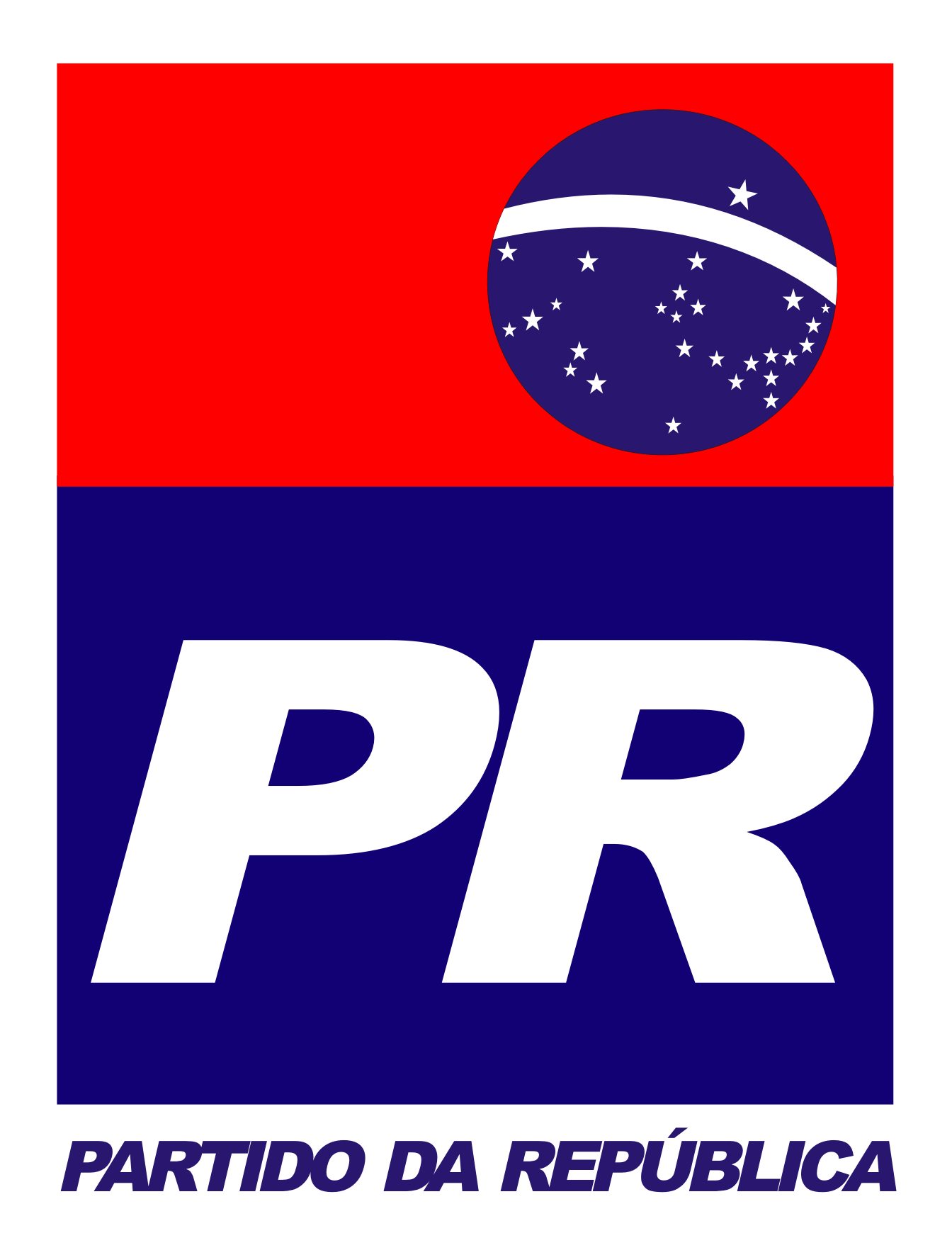 